ΑΙΤΗΣΗ ΠΕΡΙΟΡΙΣΜΟΥ ΤΗΣ ΕΠΕΞΕΡΓΑΣΙΑΣ ΠΡΟΣΩΠΙΚΩΝ ΔΕΔΟΜΕΝΩΝΣΤΟΙΧΕΙΑ ΑΙΤΟΥΝΤΟΣ:Περιγραφή αιτήματος: «Περιορισμού της επεξεργασίας προσωπικών δεδομένων».Παρακαλώ όπως περιοριστεί η επεξεργασία των προσωπικών μου δεδομένων, γιατί: Εκκρεμεί η εξέταση της επαλήθευσης της ακρίβειας των δεδομένων μου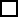  Θεωρώ ότι η επεξεργασία είναι παράνομη, αλλά δεν επιθυμώ την διαγραφή των δεδομένων μου Εκκρεμεί η εξέταση αντιρρήσεων μου επί της επεξεργασίας των προσωπικών μου δεδομένων Άλλος λόγος ……………………………………………………………………………………………………Δηλώνω υπεύθυνα ότι όλα τα στοιχεία, που αναφέρονται στην Αίτηση είναι ακριβή και αληθή.ΕΝΗΜΕΡΩΣΗΑπαντάμε στα Αιτήματά σας δωρεάν χωρίς καθυστέρηση, και σε κάθε περίπτωση εντός (1) ενός μηνός από τότε που θα λάβουμε το αίτημα σας. Αν, όμως, το Αίτημα σας είναι πολύπλοκο ή υπάρχει μεγάλος αριθμός Αιτημάτων σας θα σας ενημερώσουμε εντός του μήνα αν χρειαστεί να λάβουμε παράταση άλλων (2) δύο μηνών εντός των οποίων θα σας απαντήσουμε. Αν τα Αιτήματα σας είναι προδήλως αβάσιμα ή υπερβολικά ιδίως λόγω του επαναλαμβανόμενου χαρακτήρα τους, η «ΝΕΕΣ ΚΑΘΗΜΕΡΙΝΕΣ ΕΚΔΟΣΕΙΣ ΜΟΝΟΠΡΟΣΩΠΗ ΑΝΩΝΥΜΗ ΕΤΑΙΡΕΙΑ» μπορεί να επιβάλει την καταβολή εύλογου τέλους, λαμβάνοντας υπόψη τα διοικητικά έξοδα για την παροχή της ενημέρωσης ή την εκτέλεση της ζητούμενης ενέργειας ή να αρνηθεί να δώσει συνέχεια στο Αίτημα. Οι Αιτήσεις τηρούνται για 5 έτη από την παραλαβή τους.Τα προσωπικά δεδομένα που παρέχετε δια του παρόντος Αιτήματος επεξεργάζονται από την «ΝΕΕΣ ΚΑΘΗΜΕΡΙΝΕΣ ΕΚΔΟΣΕΙΣ ΜΟΝΟΠΡΟΣΩΠΗ ΑΝΩΝΥΜΗ ΕΤΑΙΡΕΙΑ» με σκοπό την εξέταση ικανοποίησης του Αιτήματος σας σχετικά με την προστασία των προσωπικών σας δεδομένων (όπως απαιτεί ο Κανονισμός 679/2016/ΕΕ), περιορίζονται στα απολύτως αναγκαία και δεν αφορούν ειδικές κατηγορίες δεδομένων ή δεδομένα σχετικά ποινικές καταδίκες ή αδικήματα, ενδέχεται να έχουν πρόσβαση σε αυτά Εκτελούντες της Επεξεργασία, όπως η ταχυδρομική εταιρεία με την οποία αποστέλλεται η απάντηση μας σε εσάς, δεν σας απαντάμε κάνοντας χρήση αυτοματοποιημένης λήψης αποφάσεων, έχετε και επί αυτών τα δικαιώματα διόρθωσης, διαγραφής, περιορισμού, αντίταξης στην επεξεργασία και υποβολής καταγγελίας στην ΑΠΔΠΧ. Στοιχεία επικοινωνίας privacy@kathimerini.grΟΔΗΓΙΕΣΠΡΟΣΟΧΗ! Για την άσκηση του δικαιώματος σας απαιτείται η αποστολή ΜΟΝΟ της παρούσας Αίτησης και όχι άλλων εγγράφων. Τυχόν άλλα έγγραφα που αποσταλούν  δεν θα λαμβάνονται υπόψη και θα καταστρέφονται άμεσα. Αν, για την διαμόρφωση απάντησης επί του Αιτήματος, είναι αναγκαία συμπληρωματικά αποδεικτικά έγγραφα θα επικοινωνήσουμε μαζί  σας για να σας ζητήσουμε να μας τα αποστείλετε.Ημερομηνία:      __/__/20__Ο – Η Δηλ.                    (Υπογραφή)ΠΡΟΣ:«ΝΕΕΣ ΚΑΘΗΜΕΡΙΝΕΣ ΕΚΔΟΣΕΙΣ ΜΟΝΟΠΡΟΣΩΠΗ ΑΝΩΝΥΜΗ ΕΤΑΙΡΕΙΑ», έδρα Εθνάρχου Μακαρίου & δ. Φαληρέως 2, Τ.Κ. 185-47 Ν. Φάληρο, Πειραιάς, τηλ. +30-210-4808000, email: privacy@kathimerini.grΑΡΙΘΜ. ΑΙΤΗΣΗΣΗΜΕΡΟΜΗΝΙΑΠΡΟΣ:«ΝΕΕΣ ΚΑΘΗΜΕΡΙΝΕΣ ΕΚΔΟΣΕΙΣ ΜΟΝΟΠΡΟΣΩΠΗ ΑΝΩΝΥΜΗ ΕΤΑΙΡΕΙΑ», έδρα Εθνάρχου Μακαρίου & δ. Φαληρέως 2, Τ.Κ. 185-47 Ν. Φάληρο, Πειραιάς, τηλ. +30-210-4808000, email: privacy@kathimerini.grΣυμπληρώνεται από τον ΦορέαΣυμπληρώνεται από τον ΦορέαΟ – Η Όνομα: Επώνυμο:Email:Διεύθυνση:Επιλέξτε µε ποιο τρόπο επιθυμείτε να παραλάβετε την απάντησή σας:Να την παραλάβετε στο e-mail …………………………………..Να την παραλάβετε ταχυδρομικώς στη Διεύθυνση Αλληλογραφίας             Οδός………………………………………….Αριθμός…….. Πόλη………………….Τ.Κ. ……………………….